PORTUGUÊSAtividade onlineOBSERVE AS IMAGENS JÁ UTILIZADAS NA AULA ANTERIOR.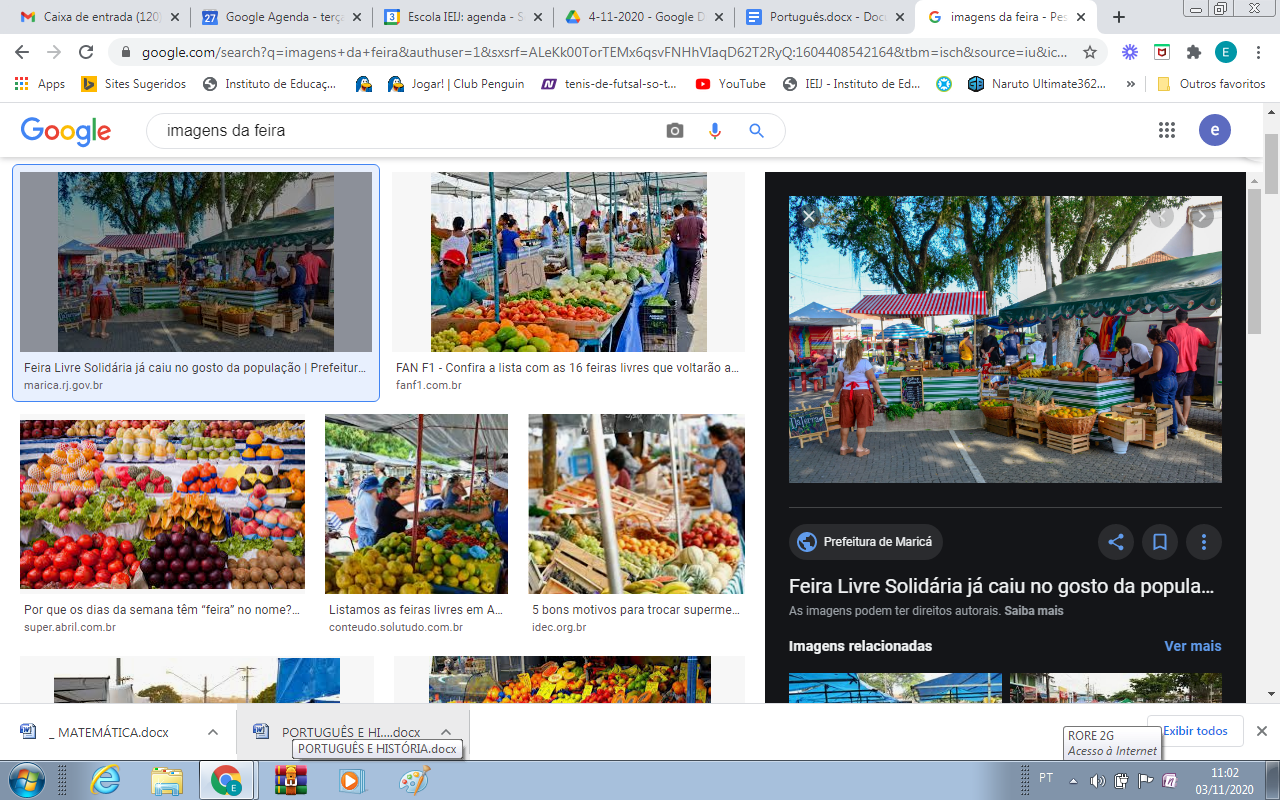                  IMAGEM 1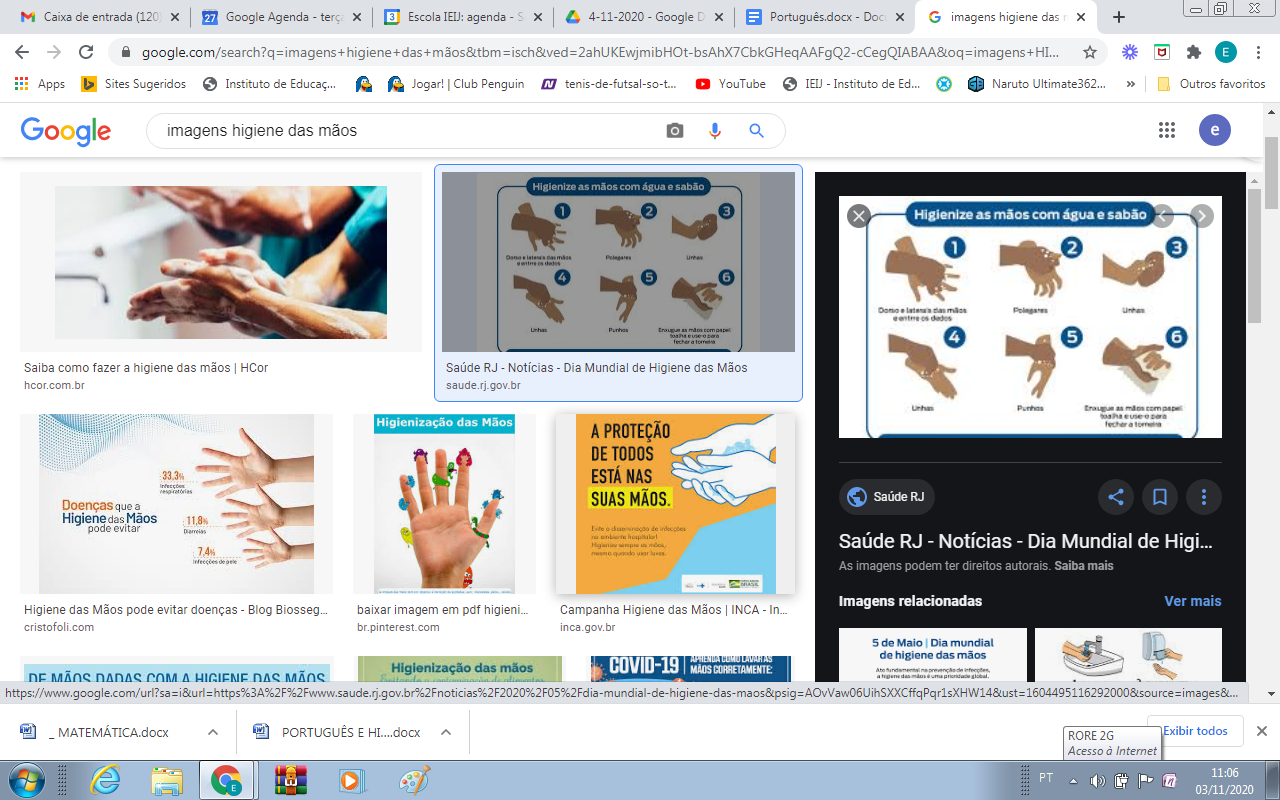 IMAGEM 2MATERIAL: ATIVIDADE ANTERIOR.PROPOSTA:LEREMOS AS REPORTAGENS ESCRITAS PELOS ALUNOS. AGORA VOCÊ COLOCARÁ UMA LEGENDA EM CADA FIGURA QUE ACRESCENTARÁ UMA INFORMAÇÃO QUE LEVARÁ O LEITOR LER A REPORTAGEM DO JORNAL, JÁ ESCRITA POR VOCÊS.